  Получение услуг ФНС России в многофункциональных центрах предоставления государственных и муниципальных услуг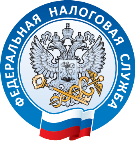 Уважаемые налогоплательщики!Межрайонная ИФНС России №3 по Республике Коми напоминает, что многофункциональные центры предоставления государственных и муниципальных услуг (МФЦ) – это организации, созданные для централизованного предоставления услуг по принципу «одного окна».В настоящее время в МФЦ можно обратиться за получением следующих государственных услуг ФНС России: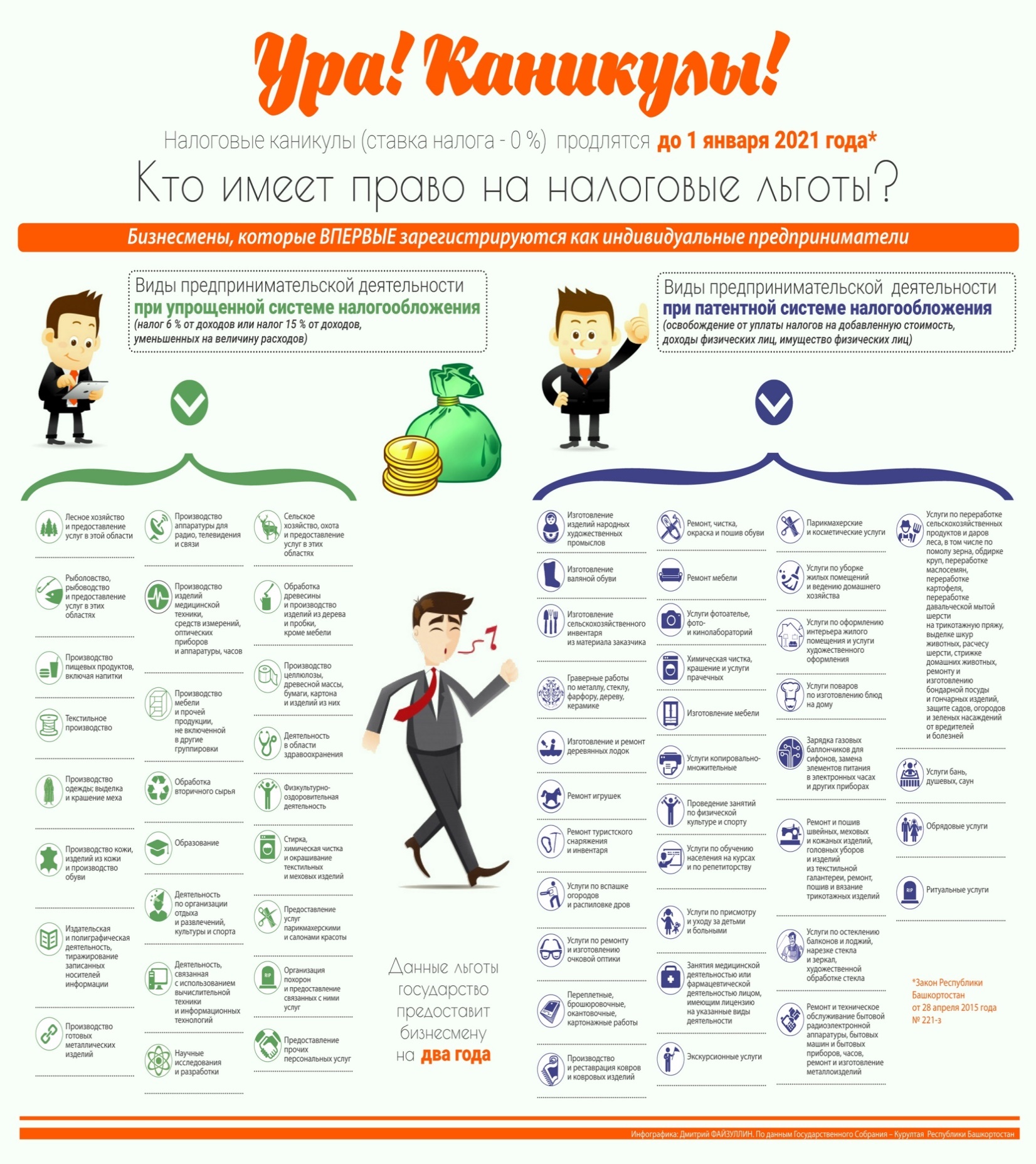 Адреса и контактную информацию о МФЦ в Республике Коми можно получить на портале www.mydocuments11.ru.